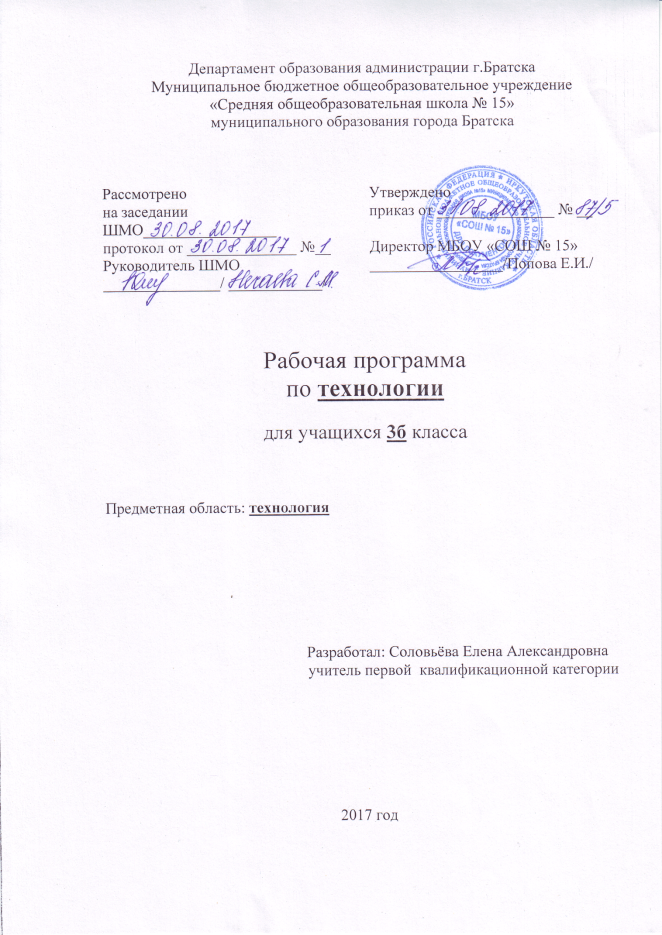 Планируемые предметные результаты освоенияучебного предмета «Технология» Предметные результаты: Получение первоначальных представлений о созидательном и нравственном значении труда в жизни человека и общества, о мире профессий и важности правильного выбора профессий.Формирование начальных представлений о материальной культуре как продукте предметно – преобразующей деятельности человека.Приобретение навыков самообслуживания, овладение технологическими приемами ручной обработки материалов, усвоение правил техники безопасности.Использование приобретённых знаний и умений для творческого решения для несложных конструкторских, художественно – конструкторских (дизайнерских), технологических и организационных задач.Приобретение первоначальных знаний о правилах создания предметной и информационной среды и умения применять их для выполнения учебно – познавательных и проектных художественно – конструкторских задач.Приобретение личного опыта как основы обучения и познания;Овладение технологическими знаниями и технико-технологическими умениями.Освоение продуктивной проектной деятельности.Формирование позитивного эмоционально-ценностного отношения к труду и людям труда. Содержание  учебного предметаДавай познакомимся (1 ч)Элементы содержания темы.Особенности содержания учебника для 3 класса. Планирование изготовления изделия на основе рубрики «Вопросы юного технолога» и технологической карты. Критерии опенки качества изготовления изделий. Маршрут экскурсии по городу. Деятельность человека в культурно-исторической среде, в инфраструктуре современного города. Профессиональная деятельность человека в городской среде.Понятия: городская инфраструктура, маршрутная карта, хаотичный, экскурсия, экскурсовод                                                   Человек и Земля (21 час)Основы черчения. Выполнение чертежа и масштабирование при изготовлении изделия. Правила безопасной работы ножом. Объёмная модель дома. Самостоятельное оформление изделия по эскизу.Профессии: архитектор, инженер-строитель, прораб.Понятия: архитектура, каркас, чертёж, масштаб, эскиз, технический рисунок, развёртка, линии чертежаНазначение  городских построек,  их архитектурные особенности.Проволока: свойства и способы работы (скручивание,сгибание, откусывание).  Правила безопасной работыплоскогубцами, острогубцами.Объёмная модель телебашни из проволоки.Понятия: проволока, сверло, кусачки, плоскогубцы, телебашня.Профессии, связанные с уходом за растениями в городских условиях. Композиция из природных материалов. Макет городского парка. Сочетание различных материалов в работе над одной композицией.Профессии:   ландшафтный   дизайнер,   озеленитель, дворник. Понятия: лесопарк, садово-парковое искусство, тяпка, секатор.Алгоритм построения деятельности в проекте, выделение этапов проектной деятельности. Заполнение технологической карты. Работа в мини-группах. Изготовление объёмной модели из бумаги. Раскрой деталей по шаблону. Создание тематической композиции, оформление изделия. Презентация результата проекта, защита проекта.  Критерии оценивания изделия (аккуратность, выполнение всех технологических операций, оригинальность композиции).Понятия: технологическая карта, защита проекта.Виды и модели одежды. Школьная форма и спортивная форма. Ткани, из которых изготавливают разные виды одежды. Предприятия по пошиву одежды (ателье). Выкройка платья.Виды и свойства тканей и пряжи. Природные и химические волокна. Способы украшения одежды — вышивка, монограмма. Правила безопасной работы иглой. Различные виды швов с использованием пяльцев. Строчка стебельчатых, петельных и крестообразных стежков.Аппликация. Виды аппликации. Алгоритм выполнения аппликации.Профессии: модельер, закройщик, портной, швея. Понятия:  ателье, фабрика, ткань,  пряжа, выкройка, кроить, рабочая одежда, форменная одежда, аппликация, виды аппликации, монограмма, шов.Выкройка. Крахмал, его приготовление. Крахмаление тканей. . Свойства бисера и способы его использования. Виды изделий из бисера. Материалы, инструменты и приспособления для работы с бисером Профессиональные обязанности повара, кулинара, официанта. Правила поведения в кафе. Выбор блюд. Способы определения массы продуктов при помощи мерок.Кухонные инструменты и приспособления. Способы приготовления пищи (без термической обработки и с термической обработкой). Меры безопасности при приготовлении пищи. Правила гигиены при приготовлении пищи.Сервировка стола к завтраку. Приготовление холодных закусок по рецепту. Питательные свойства продуктов. Особенности сервировки праздничного стола. Способы складывания салфеток. Особенности работы магазина. Профессии людей, работающих в магазине (кассир, кладовщик, бухгалтер).Информация об изделии (продукте) на ярлыке. Знакомство с новым видом природного материала — соломкой. Свойства соломки.  Её использование в декоративно-прикладном искусстве. Технология подготовки соломки — холодный и горячий способы. Изготовление аппликации из соломки.Правила упаковки и художественного оформления подарков.  Основы гармоничного сочетания цветов при составлении композиции. Оформление подарка в зависимости от того, кому он предназначен (взрослому или ребёнку, мальчику или девочке).Работа с картоном. Построение развёртки при помощи вспомогательной сетки. Технология конструирования объёмных фигур.  Анализконструкции готового изделия. Детали конструктора.Инструменты для работы с конструктором. Выбор необходимых деталей. Способы их соединения (подвижное и неподвижное)..Практическая работа:Коллекция тканей.Ателье мод.Кухонные принадлежности.Таблица «Стоимость завтрака»Способы складывания салфетокЧеловек и ЗемляПроект: «Детская площадка»   Человек и вода (4 часа)Виды мостов (арочные, понтонные, висячие, балочные), их назначение. Конструктивные особенности мостов. Моделирование. Изготовление модели висячего моста. Раскрой деталей из картона. Работа с различными материалами (картон, нитки, проволока, трубочки для коктейля, зубочистки ипр.). Новый вид соединения деталей — натягивание нитей. Понятия:  мост, путепровод, виадук, балочный мост, висячий мост, арочный мост, понтонный мост, несущая конструкция.Водный транспорт. Виды водного транспорта. Работа с бумагой. Работа с пластмассовым конструктором. Конструирование. Океанариум и его обитатели. Ихтиолог. Мягкие игрушки. Виды мягких игрушек (плоские, полуобъёмные и объёмные). Правила и последовательность работы над мягкой игрушкой.  Виды и конструктивные особенности фонтанов. Изготовление объёмной модели фонтана из пластичных материалов по заданному образцу.Практическая работа:Мягкая игрушкаЧеловек и водаПроекты:Водный транспортОкеанариум  Человек и воздух (3 часа)Элементы содержания темы.История возникновения искусства оригами. Использование оригами. Различные техники оригами: классическое оригами, модульное оригами. Мокрое складывание. Знакомство с особенностями конструкции вертолёта. Особенности профессий лётчика, штурмана, авиаконструктора.Техника папье-маше. Применение техники папье-маше для создания предметов быта.Основные этапы книгопечатания. Печатные станки, печатный пресс, литера. Конструкция книг (книжный блок, обложка, переплёт, слизура, крышки, корешок). Профессиональная деятельность печатника, переплётчика.Особенности работы почты и профессиональная деятельность почтальона. Виды почтовых отправлений. Понятие «бланк». Процесс доставки почты. Корреспонденция. Заполнение бланка почтового отправления.  Кукольный театр.  Профессиональная деятельность кукольника, художника-декоратора,  кукловода. Пальчиковые куклы. Театральная афиша, театральная программка. Правила поведения в театре.Практическая работа:Условные обозначения техники оригамиЧеловек и воздух.   Человек и информация (5 часов)Программа Microsoft Office Word. Правила набора текста. Программа Microsoft Word Document.doc. Сохранение документа, форматирование и печать. Создание афиши и программки на компьютере.Понятия: афиша, панель инструментов, текстовый редактор.Календарно-тематическое планирование№п\пНазвание разделаКоличество часов1Давай познакомимся12Человек и земля 213Человек и вода 44Человек и воздух 3 5Человек и информация 5Итого 34№п/пНаименованиеразделов и темКоличество часовДатаПримечание1Как работать с учебником. Путешествие по городу.107.09«Человек и земля»18ч2Архитектура.114.093Городские постройки. Изделие "Телебашня".121.094Парк.128.095Проект  «Детская площадка»105.106Проект  «Детская площадка»112.107Пряжа и ткани. Практическая работа «Коллекция тканей»119.108Одежда. Пряжа и ткани. Украшение платочка монограммой.126.109Пряжа. Вязание крючком.109.11    10 Одежда для карнавала. Изделие «Кавалер».116.1111Карнавальный костюм для дамы. Изделие «Браслетик»123.1112Кафе. Практическая работа «Кухонные принадлежности». Изделие «Весы»130.1113Кафе. Практическая работа «Кухонные принадлежности». Изделие «Тумба»»107.1214Колпачок – цыплёнок.114.1215Изделие Салфетница «Снеговик»121.12    16Дизайн новогоднего праздника. Бутерброды.128.12    17Текстиль. Изделие «Снеговик»-объёмная аппликация.118.0118Автомастерская. Фургон «Мороженое»125.0119Грузовик. Практическая работа «Человек и земля»101.02Человек и вода.5ч20Человек и вода. Мосты.108.0221Человек и вода. Изделие «Навесной мост»115.0222 Проект «Водный транспорт».122.0223Океанариум.  Практическая работа «Мягкая игрушка»101.0324Фонтаны. Практическая работа «Человек и вода»108.03Человек и воздух.3ч25Зоопарк.  Практическая работа «Условные обозначения техники оригами»115.0326Вертолётная площадка.129.0327Воздушный шар.  Практическая работа «Человек и воздух»105.04Человек и информация7ч    28Переплётная мастерская.112.0429Почта. Конверт. Письмо.119.0430Кукольный театр.126.0431Кукольный театр.103.0532Афиша.110.0533Проект «Готовим спектакль»117.0534Проект «Готовим спектакль»124.05